Бюллетень издается со 2 февраля 2008 годаМуниципальное средство массовой информации органов местного самоуправления городского поселения Агириш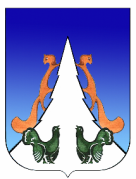 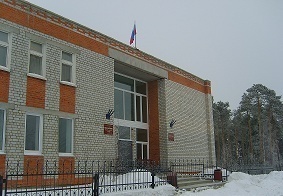 В этом выпуске:Решения СДПостановление АГП1.6. приложение 5 «Распределение бюджетных ассигнований по целевым статьям (муниципальным программам городского поселения Агириш и непрограммным направлениям деятельности), группам и подгруппам видов расходов классификации расходов бюджета городского поселения Агириш на 2023 год» изложить в новой редакции согласно приложению 3 к настоящему решению;1.7. приложение 7 «Распределение бюджетных ассигнований по разделам и подразделам классификации расходов бюджета городского поселения Агириш на 2023 год» изложить в новой редакции согласно приложению 4 к настоящему решению;1.8. приложение 9 «Ведомственная структура бюджета городского поселения Агириш на 2023 год» изложить в новой редакции согласно приложению 5 к настоящему решению;	1.9. приложение 13 «Распределение бюджетных ассигнований муниципального дорожного фонда городского поселения Агириш на 2023 год» изложить в новой редакции согласно приложению 6 к настоящему решению;	1.10. приложение 15 «Распределение межбюджетных трансфертов, передаваемых  бюджету  Советского района из бюджета поселения на осуществление части полномочий  по решению вопросов местного значения в соответствии с заключенными  соглашениями на 2023 год» изложить в новой редакции согласно приложению 7 к настоящему решению;	1.11.  приложение 21 «Источники внутреннего финансирования дефицита бюджета городского поселения Агириш на 2023 год» изложить в новой редакции согласно приложению 8 к настоящему решению.2. Опубликовать настоящее решение в бюллетене «Вестник городского поселения Агириш» и разместить на официальном сайте администрации городского поселения Агириш.3. Настоящее решение вступает в силу после его официального опубликования и распространяется на правоотношения, возникшие с 01.01.2023.Председатель Совета депутатов                                         И.о.главы городского поселения Агириш                                                                                  городского поселения Агириш________________Т.А. Нестерова                                    _______________ М.А. Апатов                                             Дата подписания:« 30 » марта 2023г.          РЕШЕНИЕ «30»  марта 2023 г.                                                                                                                №  304О признании утратившим силу решения Советадепутатов городского поселения Агириш № 88 от 16 апреля 2007 года « Об утвержденииПравил содержания домашних животных на территории городского поселения Агириш» В соответствии с Федеральным законом от 06.10.2003 года №131 – ФЗ «Об общих принципах организации местного самоуправления в Российской Федерации», Федеральным законом от 27.12.2018 года № 498 – ФЗ «Об ответственном обращении с животными и о внесении изменений в отдельные законодательные акты Российской Федерации», постановлением Правительства автономного округа от 18.11.2022 года № 605 –п «О дополнительных требованиях к содержанию домашних животных, в том числе к их выгулу», Уставом городского поселения АгиришСовет депутатов городского поселения Агириш решил:1. Признать утратившим силу решение Совета  депутатов городского поселения Агириш № 88 от 16 апреля 2007 года « Об утверждении Правил содержания домашних животных на территории городского поселения Агириш».Дата подписания:«30»  марта  2023 г.Администрация городского поселения АгиришПОСТАНОВЛЕНИЕ«  30 »  марта 2023 г. 		        		                                                                            № 101/НПАОб утверждении Положения об оплате труда лиц, занимающих должности, не отнесенные к должностям муниципальной службы, и осуществляющих техническое обеспечение деятельности органов местного самоуправления городского поселения Агириш                  В соответствии со статьей 144 Трудового кодекса Российской Федерации, пунктом 4 статьи 86  Бюджетного кодекса Российской Федерации, Федеральным законом от 06.10.2003 № 131-ФЗ «Об общих принципах организации местного самоуправления в Российской Федерации», постановлением Губернатора Ханты-Мансийского автономного округа – Югры от 25.04.2005 № 52 «Об оплате труда и социальной защищенности лиц, занимающих должности, не отнесенные к должностям гражданской службы, и осуществляющих техническое обеспечение деятельности государственных органов Ханты-Мансийского автономного округа – Югры», Уставом городского поселения Агириш постановляю:1. Утвердить Положение об оплате труда лиц, занимающих должности, не отнесенные к должностям муниципальной службы, и осуществляющих техническое обеспечение деятельности органов местного самоуправления городского поселения Агириш  (приложение).2. Признать утратившим силу:- постановление администрации городского поселения Агириш  от 11.07.2022 № 204/НПА «Об утверждении Положения об оплате труда, премировании и социальной защищенности лиц, занимающих должности, не отнесенные к должностям муниципальной службы, и осуществляющих техническое обеспечение деятельности органов местного самоуправления городского поселения Агириш».3. Опубликовать настоящее постановление в бюллетене «Вестник городского поселения Агириш» и разместить на официальном сайте администрации городского поселения Агириш.4. Настоящее постановление вступает в силу после официального опубликования и распространяет свое действие с 01 января 2023 года.5. Контроль исполнения настоящего постановления возлагаю на заместителя главы городского поселения Агириш.И.о.главы городского поселенияАгириш                                                                                                                                         М.А.АпатовПриложение к постановлению администрациигородского поселения Агиришот 30.03.2023  №101 /НПА  Положение об оплате труда лиц, занимающих должности, не отнесенные к должностям муниципальной службы, и осуществляющих техническое обеспечение деятельности органов местного самоуправления городского поселения АгиришРаздел 1. Общие положения1.1. Настоящее Положение распространяется на лиц, занимающих должности, не отнесенные к должностям муниципальной службы, и осуществляющих техническое обеспечение деятельности органов местного самоуправления городского поселения Агириш и определяет размер и условия оплаты труда лиц, замещающих должности, не отнесенные к должностям муниципальной службы, и осуществляющих техническое обеспечение деятельности администрации городского поселения Агириш, размер должностного оклада, а также размер надбавок, ежемесячных выплат и иных дополнительных выплат, порядок их осуществления.1.2. Действие настоящего Положения распространяется на лиц, занимающих должности, не отнесенные к должностям муниципальной службы, и осуществляющих техническое обеспечение   деятельности администрации городского поселения Агириш, за  исключением работников, находящихся в отпуске без сохранения заработной платы , в том числе по уходу за ребенком (кроме кратковременных отпусков до четырнадцати дней).1.2. В настоящем Положении применяются следующие понятия:1) немуниципальные должности – должности, не отнесенные к должностям муниципальной службы, и осуществляющие техническое обеспечение деятельности администрации городского поселения Агириш;2) работодатель – представитель нанимателя городского поселения Агириш: глава городского поселения Агириш, уполномоченный исполнять обязанности представителя нанимателя;3) Служащие – лица, замещающие должности, не отнесенные к должностям муниципальной службы, и осуществляющие техническое обеспечение деятельности администрации городского поселения Агириш1.3. Оплата труда Служащих включает:1) должностной оклад;2) ежемесячную надбавку к должностному окладу за выслугу лет;3) ежемесячную надбавку к должностному окладу за особые условия работы;4) денежное поощрение;5) районный коэффициент к заработной плате за работу в районах Крайнего Севера и приравненных к ним местностях;6) ежемесячную процентную надбавку за работу в районах Крайнего Севера и приравненных к ним местностях;7) премию по результатам работы за год;8) единовременную выплату при предоставлении ежегодного оплачиваемого отпуска;9) материальную помощь;10) иные выплаты, предусмотренные федеральными законами и другими нормативными правовыми актами органов государственной власти, муниципальными правовыми актами городского поселения Агириш.1.4. Выплаты, предусмотренные подпунктами 5, 6 пункта 1.3 настоящего раздела выплачиваются в соответствии с муниципальными правовыми актами городского поселения Агириш, действующим законодательством.1.5. Молодежи (лицам в возрасте до 35 лет включительно), прожившей в районах Крайнего Севера и приравненных к ним местностях в совокупности не менее пяти лет, процентная надбавка к заработной плате выплачивается в полном размере с первого дня работы в организациях, финансируемых из местного бюджета.1.6. Оплата труда Служащего осуществляется за счет средств бюджета городского поселения Агириш.1.7. Размер заработной платы Служащих не может быть ниже размера минимальной заработной платы, устанавливаемой в Ханты-Мансийском автономном округе – Югре.Раздел 2. Размеры должностных окладов лиц, занимающих должности, не отнесенные к должностям муниципальной службы, и осуществляющих техническое обеспечение деятельности органов местного самоуправления городского поселения Агириш Размеры должностных окладов устанавливаются Служащим распоряжением (приказом) работодателя при приеме (назначении, переводе) на немуниципальные должности.Раздел 3. Ежемесячная надбавка к должностному окладу за выслугу лет3.1. Ежемесячная надбавка к должностному окладу за выслугу лет устанавливается Служащим распоряжением (приказом) работодателя.3.2. Ежемесячная надбавка к должностному окладу за выслугу лет в зависимости от стажа работы в органах местного самоуправления устанавливается в размере:1) от 1 года до 5 лет – 10 процентов должностного оклада;2) от 5 до 10 лет – 15 процентов должностного оклада;3) от 10 до 15 лет – 20 процентов должностного оклада;4) от 15 и более лет – 30 процентов должностного оклада.          3.3. В стаж работы для исчисления ежемесячной надбавки за выслугу лет к должностному окладу в соответствии с федеральным законодательством, законодательством автономного округа включаются периоды работы в федеральных органах государственной власти, органах власти субъектов Российской Федерации, в органах местного самоуправления, в органах государственной власти и управления СССР и РСФСР и иных государственных органах на территории СССР, а также государственных учреждениях соответствующей отрасли, периоды замещения должностей гражданской службы, воинских должностей и должностей правоохранительной службы.Раздел 4. Ежемесячная надбавка за особые условия труда 3.1. Ежемесячная надбавка к должностному окладу за особые условия работы устанавливается Служащим распоряжением (приказом) работодателя в размере 22,5 процента должностного оклада.3.2. Ежемесячная надбавка устанавливается главой городского поселения Агириш персонально каждому работнику. При перемещении, переводе на другую должность надбавка сохраняется либо устанавливается в зависимости от сложности работы.Раздел 5. Денежное поощрение 5.1. Ежемесячное денежное поощрение устанавливается лицам, занимающим должности, не отнесенные к должностям муниципальной службы, и осуществляющих техническое обеспечение деятельности органов местного самоуправления городского поселения Агириш осуществляется за счет фонда оплаты труда. Максимальный размер ежемесячного денежного поощрения составляет 70 процентов исходя из суммы средств, начисленных для выплаты должностного оклада из расчета на месяц, установленного в соответствии с разделом 2 настоящего Положения и выплат из расчета на месяц в размерах, установленных в соответствии с разделами 3 – 4 настоящего Положения, по соответствующим немуниципальным должностям.5.2. Денежное поощрение устанавливается при приеме (назначении, переводе) на работу и выплачивается ежемесячно.5.3. Денежное поощрение выплачивается за фактически отработанное время в календарном месяце.5.4. Фактически отработанное время для расчёта размера ежемесячного денежного поощрения определяется согласно табелю учёта рабочего времени.5.5. Денежное поощрение выплачивается в размере, установленном пунктом 5.1 настоящего раздела при:1) Качественном, своевременном выполнении функциональных обязанностей, определенных должностными инструкциями каждого работника.2) соблюдении трудовой (служебной) дисциплины, трудового (служебного) распорядка;3) эмоциональной выдержке, бесконфликтности, создании здоровой, деловой обстановки в коллективе.5.6. Перечень оснований снижения размера денежного поощрения:5.7. Размер денежного поощрения при наличии оснований, предусмотренных пунктом 5.6 настоящего раздела, снижается в следующем порядке:1) в администрации городского поселения Агириш, главе городского поселения Агириш до 25 числа текущего месяца начальниками отделов администрации городского поселения Агириш предоставляется служебная записка с указанием причины снижения размера ежемесячного денежного поощрения. На основании указанной служебной записки глава городского поселения Агириш принимает  решение о снижении размера денежного поощрения;5.8. Проект распоряжения (приказа) работодателя о снижении размера денежного поощрения вносится на рассмотрение работодателю начальниками отделов администрации городского поселения Агириш (в отношении Служащих администрации городского поселения Агириш).5.9. Служащие, которым снижен размер денежного поощрения, должны быть ознакомлены с распоряжением (приказом) работодателя о снижении размера денежного поощрения, и причине его снижения. 5.10. Решение о снижении размера денежного поощрения может быть обжаловано в порядке, установленном законодательством. Факт обжалования не приостанавливает действие распоряжения (приказа) работодателя о снижении размера денежного поощрения. Раздел 6. Премия по результатам работы за год6.1. Премия по результатам работы за год выплачивается Служащим на основании распоряжения администрации городского поселения Агириш. 6.2. Премия по результатам работы за год выплачивается не позднее первого квартала следующего года.6.3. Размер премии по результатам работы за год составляет 0,5 месячного фонда оплаты труда.6.4. Размер месячного фонда оплаты труда для выплаты премии по результатам работы за год определяется исходя из расчета суммы средств, начисленных для выплаты должностных окладов из расчета на количество отработанных месяцев, установленных в соответствии с разделом 2 настоящего Положения и выплат из расчета на количество отработанных месяцев в размерах, установленных в соответствии с разделами 3 – 5, подпунктами 5, 6 пункта 1.3 раздела 1 настоящего Положения по соответствующим немуниципальным должностям, деленной пропорционально на количество отработанных месяцев.6.5. Премия по результатам работы за год выплачивается Служащим за фактически отработанное время.6.6. Фактически отработанное время для расчета размера премии по результатам работы за год определяется согласно табелю учета рабочего времени.6.7. Премия по результатам работы за год выплачивается за все время, когда за Служащим сохранялось место работы (должность) в календарном году, за исключением времени нахождения Служащего, совмещающего работу с обучением в учебных отпусках, предоставляемых с сохранением среднего заработка, а также периодов нахождения в декретном отпуске и в период временной нетрудоспособности Служащего.         6.8. Премия по результатам работы за год не выплачивается Служащим, с которыми трудовой договор в течение календарного года расторгнут по инициативе работодателя за совершение виновных действий.6.9. Премия по итогам работы за год не выплачивается служащим, уволенным в течении календарного года за виновные действия, служащим с которыми трудовой договор в течение года был расторгнут по инициативе работника (собственному желанию), по соглашению сторон, по истечению срока срочного трудового договора. 6.10. Премия по итогам работы за год выплачивается работникам по основной занимаемой должности.6.11. Премия по итогам работы за год не выплачивается внешним совместителям.Раздел 7. Единовременные выплаты при предоставлении ежегодного оплачиваемого отпуска7.1. Единовременная выплата при предоставлении ежегодного оплачиваемого отпуска выплачивается Служащему один раз в календарном году на основании распоряжения (приказа) работодателя о предоставлении Служащему ежегодного оплачиваемого отпуска.7.2. Единовременная выплата при предоставлении ежегодного оплачиваемого отпуска выплачивается Служащему в размере 3 месячных фонда оплаты труда.7.3. Размер месячного фонда оплаты труда для единовременной выплаты при предоставлении ежегодного оплачиваемого отпуска определяется исходя из суммы средств, начисленных для выплаты должностных окладов из расчета на год, установленных в соответствии с разделом 2 настоящего Положения и выплат из расчета на год в размерах установленных Служащему на день предоставления Служащему ежегодного оплачиваемого отпуска в соответствии с разделами 3 – 5, подпунктами 5, 6 пункта 1.3 раздела 1 настоящего Положения, деленной на 12. 7.4. Единовременная выплата при предоставлении ежегодного оплачиваемого отпуска вновь принятым Служащим выплачивается пропорционально отработанному времени в текущем году, при условии предоставления ежегодного оплачиваемого отпуска в год трудоустройства.Раздел 8. Оплата труда в выходные и нерабочие праздничные дни         8.1. Привлечение служащих к работе в выходные и нерабочие праздничные дни производится с их письменного согласия, по письменному распоряжению главы городского поселения Агириш.         8.2. Работа в выходной или нерабочий праздничный день оплачивается не менее чем в двойном размере.         8.3. Служащим, получающим оклад (должностной оклад), - в размере не менее одинарной дневной или часовой ставки (части оклада (должностного оклада) с учётом надбавок и доплат за день или час работы) сверх оклада (должностного оклада), если работа в выходной или нерабочий праздничный день производилась в пределах месячной нормы рабочего времени, и в размере не менее двойной дневной или часовой ставки (части оклада (должностного оклада) с учётом надбавок и доплат за день или час работы) сверх оклада (должностного оклада), если работа производилась сверх месячной нормы рабочего времени.        8.4. Служащему, работавшему в выходной или нерабочий праздничный день, по его письменному желанию предоставляется другой день отдыха. В этом случае работа в выходной или нерабочий праздничный день оплачивается в одинарном размере, а день отдыха оплате не подлежит.Раздел 9. Материальная помощь9.1. Материальная помощь выплачивается один раз в календарном году на основании распоряжения (приказа) работодателя в размере одного месячного фонда оплаты труда.9.2. Материальная помощь выплачивается в следующих случаях:1) семье умершего (погибшего) Служащего на основании заявления члена семьи умершего (погибшего) Служащего с приложением документов, подтверждающих факт смерти Служащего;2) Служащему в связи со смертью близких родственников (родители, муж (жена), дети) на основании заявления Служащего, с приложением документов, подтверждающих факт смерти близкого родственника.9.3. Размер месячного фонда оплаты труда для выплаты материальной помощи определяется исходя из суммы средств, установленных для выплаты должностного оклада, установленного в соответствии с разделом 2 настоящего Положения и выплат в размерах, установленных в соответствии с разделами 3 – 5, подпунктами 5, 6 пункта 1.3 раздела 1 настоящего Положения, Служащему на день издания распоряжения (приказа) работодателя о выплате материальной помощи.9.4. Материальная помощь вновь принятым Служащим выплачивается пропорционально отработанному времени в текущем году, при условии её предоставления в год трудоустройства.Раздел 10. Иные выплаты10.1. Служащим при совмещении профессий (должностей), расширении зон обслуживания, увеличении объема работы или исполнении обязанностей временно отсутствующего работника без освобождения от работы, определенной трудовым договором, производится доплата. 10.2. Размер доплаты за совмещение профессий (должностей), расширение зон обслуживания, увеличение объема работы или исполнение обязанностей временно отсутствующего работника устанавливается соглашением сторон трудового договора с учетом содержания и (или) объема дополнительной работы.10.3. Доплата Служащим за совмещение профессий (должностей), расширение зон обслуживания, увеличение объема работы или исполнение обязанностей временно отсутствующего работника устанавливается распоряжением (приказом) работодателя.10.4. В случае если размер заработной платы Служащего, полностью отработавшего за месяц норму рабочего времени и выполнившего нормы труда (трудовые обязанности), ниже размера минимальной заработной платы, устанавливаемой в Ханты-Мансийском автономном округе – Югре производится ежемесячная доплата до уровня минимальной заработной платы, устанавливаемой в Ханты-Мансийском автономном округе – Югре.«Вестник городского поселения Агириш»                                                        Бюллетень является официальным источником опубликования нормативныхГлавный редактор: Науменко Е.Я.                                                                      правовых  актов органов местного самоуправления г.п. Агириш Учредитель: Администрация городского поселения Агириш                    (Тюменская обл., Советский р-он, г.п. Агириш, ул.Винницкая, 16)                                                                                Телефон: 8(34675) 41-2-33   факс: 8(34675) 41-2-33   Председатель Совета депутатов  городского поселении Агириш_________________Т.А.Нестерова         И.о.главы городского поселения         Агириш           ________________М.А. АпатовN п/п Наименование должности Размеры окладов (рублей)1 Инженер-землеустроитель отдела по организации деятельности 8 0812 Бухгалтер финансово-экономического отдела 8 0813 Экономист финансово-экономического отдела 8 0814 Юрист отдела по организации деятельности 8 0815 Инспектор по делопроизводству отдела по организации деятельности 7 340№п/пОснованияПроцент снижения за каждое основание(в процентах от размера денежного поощрения)1.Отсутствие контроля работы подчиненных органов (структурных подразделений), Служащихдо 50%2.Некачественное, несвоевременное выполнение функциональных, должностных обязанностей, в том числе неквалифицированная подготовка и оформление документов, неквалифицированное рассмотрение заявлений, писем, жалоб от организаций и граждан, предоставление не полной (неверной) информации, нарушение сроков предоставления установленной отчетностидо 100 %3.Некачественное, несвоевременное выполнение поручения работодателя, непосредственного руководителядо 100%4.Несоблюдение трудовой (служебной) дисциплины, нарушение трудового (служебного) распорядкадо 100%5.Применение в отношении Служащего дисциплинарного взысканиядо 100 %